IFLA Green Library Award 2019Application FormAdministered by ENSULIBIFLA’s Environment, Sustainability and Libraries Special Interest Group
https://www.ifla.org/environment-sustainability-and-libraries Sponsored by de Gruyter Publishing HousePlease send your submission (essay, video, poster, article, set of slides, others) only electronically as an attachment, via Dropbox etc. not later than 1 April 2019 to:Dr. Petra Hauke, ENSULIB Secretary
Email: petra.hauke@hu-berlin.de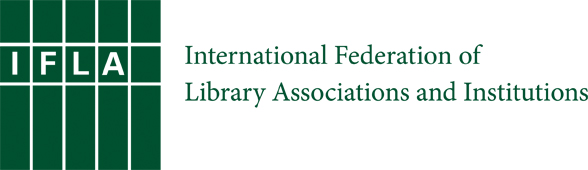 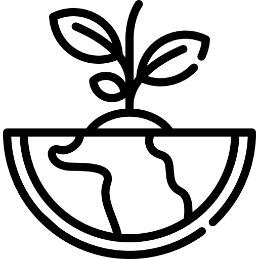 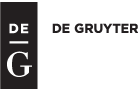 ENSULIBSubmission titleSubmission type(  ) essay, (  ) video, (  ) poster, (  ) article, (  ) set of slides,
(  ) other: ______________________________________Submission language(  ) Arabic, (  ) Chinese, (  ) English, (  ) German, (  ) French,
(  ) Russian, (  ) Spanish – with English abstract (required)Surname(s), name(s)InstitutionPostal addressEmailWebsiteDescription (300 words):Description (300 words):